droguecanne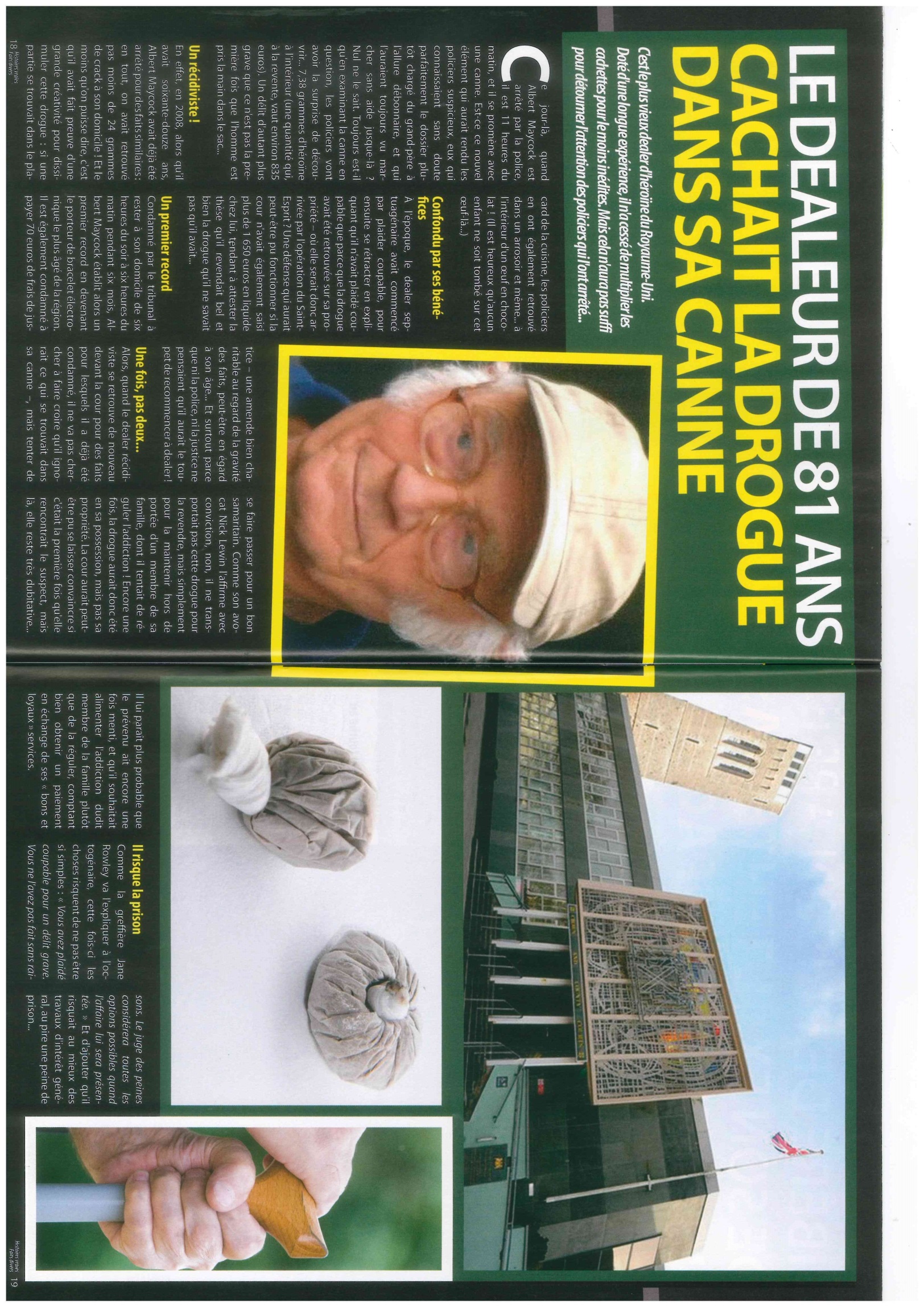 cachergömmacesserupphöra, slutadoté debegåvad meden cachettei smyg, gömställeinéditoutgiven, sensationnelsuffireräckadétourner l’attention deta bort uppmärrksamheten frånune canneen käpprendrege tillbaka, görasuspicieuxmisstänksamle dossierutredning, här : brottshistoriachargéfullastadalluresätt, gång, utseendedébonnairegodhjärtadnul ne le saitingen vet detdécouvrirupptäckaintérieurinnerdelreventeåterförsäljningdélitmindre brottd’autant plusdesto mer somêtre pris la main dans le sacbli tagen på bar gärningun récidivisteen återfallsförbrytareun faiten faktauppgift, händelsesimilaireliknandele moins qu’on puisse diredet minsta man kan sägadomicilebostaddissimulergömmaplacardskåparrosoirvattenkannaseptuagénaire70-åringplaider coupableplädera skyldigse rétracterändra sig, ta tillbaka något man sagtSaint-EspritDen Heliga Andencourrätt, hovsaisirbeslagta, taliquideflytande, cashtendanttenderandes attattesterskriftligt intygabel et bienverkligendevenirblibracelet électroniquefotbojaégalementäven, ocksåfraisavgifteramendebot, bötesbeloppcharitablevälgörenhets-en égard ài förhållande till, med tanke påavoir le toupet devåga göra någotignorerinte veta omtenter deförsöka attbon samaritaingod samaritmaintenirhålla fast, hålla kvarhors deutom, utanförportéeräckhållconvaincre – convictionövertyga – övertygelseun prévenuen åtaladalimenterge näring åtobtenirfå, erhållagreffièrejustitiesekreterareoctogénaire80-åringau piredet värstaà quelle heure Albert Naycock est-il arrêté ce jour-là ?pourquoi la police l’a-t-elle arrêté ? pourquoi la police a-t-elle eu des soupçons ?la police le connaît ?une grande surprise attend la police ; laquelle ?quelle est la valeur des drogues ?expliquez « il a été pris la main dans le sac »que s’est-il passé en 2008 ?où avait-t-il caché de la drogue ?d’abord il plaide coupable, pourquoi ?quelle découverte renforce les soupçons envers lui ?à quelle peine a-t-il été condamné ?quel est le record qu’il bat ?c’est une condamnation sévère ? pourquoi ?quand il est de nouveau arrêté, qu’est-ce qu’il tente de faire ?comment essaie-t-il de se défendre ? pourquoi selon son avocat portait-il de la drogue ?mais qu’en pense la Cour ?pourquoi est-ce qu’on le croit pas ?qu’est-ce qu’il risque ?